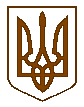 БУЧАНСЬКА     МІСЬКА      РАДАКИЇВСЬКОЇ ОБЛАСТІДВАДЦЯТЬ     ТРЕТЯ  СЕСІЯ      СЬОМОГО    СКЛИКАННЯР  І   Ш   Е   Н   Н   Я«22» грудня  2016 р.	                                                      №  986- 22- VІІПро роботу Управління праці, соціальногозахисту та захисту населення від наслідківЧорнобильської катастрофи щодо соціальногозахисту окремих категорій населення м.Буча, в т.ч. внутрішньо переміщених осібДонецької, Луганської областей та Автономної Республіки Крим у 2016 роціЗаслухавши інформацію в.о.начальника Управління праці, соціального захисту та захисту населення від наслідків Чорнобильської катастрофи Бучанської міської ради про роботу Управління праці щодо соціальногозахисту окремих категорій населення м.Буча, в т.ч. внутрішньо переміщених осіб Донецької, Луганської областей та Автономної Республіки Крим у 2016 році та керуючись Законом України «Про місцеве самоврядування в Україні», міська радаВИРІШИЛА:1. Інформацію в.о. начальника Управління праці, соціального захисту та захисту населення від наслідків Чорнобильської катастрофи Бучанської міської ради Назаренко Г.В. про роботу Управління праці щодо соціальногозахисту окремих категорій населення м.Буча,  в т.ч. внутрішньо переміщених осіб Донецької, Луганської областей та Автономної Республіки Крим у 2015  році  взяти до відома.2. Управлінню праці, соціального захисту та захисту населення від наслідків Чорнобильської катастрофи Бучанської міської ради  сприяти покращенню роботи щодо обслуговування осіб похилого віку, одиноких непрацездатних громадян міста Буча та внутрішньо переміщених осіб. Використовувати в своїй діяльності нові форми соціального обслуговування окремих категорій населення. 3. Контроль за виконанням даного рішення покласти на постійну комісію з питань охорони здоров’я, соціального захисту, екології та проблем Чорнобильської катастрофи.Міський голова					А.П.Федорук